1.	 Názov vysvedčenia/osvedčenia 1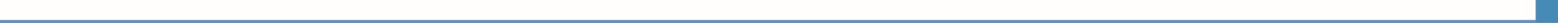 Študijný odbor 6426 L Vlasová kozmetika2	. Preklad názvu vysvedčenia/osvedčenia 2Field of Study 6426 L Hair Cosmetologist (en)3. Charakteristika zručností a kompetenciíTypický držiteľ vysvedčenia/osvedčenia je spôsobilý:uplatňovať zásady bezpečnosti a ochrany zdravia pri práci a hygienické predpisy v kaderníckych a kozmetických prevádzkach,uplatňovať zásady, prevádzkového poriadku, dezinfekcie, dezinsekcie, sterilizácie a jej druhov, riešiť problémové úlohy a pracovať v skupine,aplikovať základné ekonomické pojmy a kategórie, nástroje a zákonitosti fungovania ekonomických zákonov,aplikovať podstatu a princípy výrobného a obchodného podniku a podnikateľskej činnosti do praxe,aplikovať základné metódy dosiahnutia podnikateľských cieľov organizácie, princípy finančného hospodárenia podniku, základy finančnej analýzy,uplatňovať v praxi základy účtovania v sústave podvojného účtovníctva a vedenie jednoduchého účtovníctva,pracovať s informačnou a výpočtovou technikou, aplikovať základné predpisy a ustanovenia obchodného, živnostenského, občianskeho a pracovného práva, uplatňovať technologické postupy vo svojom odbore a používať odbornú terminológiu, charakterizovať zloženie materiálov, ich vlastnosti a kvalitu, určovať materiály s ohľadom na zdravie, ich pôsobenie na pokožku, bezpečnú manipuláciu s materiálmi, vymenovať strojové a technické vybavenie a zariadenie prevádzok,charakterizovať správny životný štýl človeka, používať  správne technologické postupy práce, aplikovať vhodné prípravky, pracovať s prístrojovou technikou, vykonávať bežnú údržbu pracovných prostriedkov, pracovať s registračnou pokladňou, vykonávať pracovné činnosti tak, aby nenarušil životné prostredie,zabezpečovať objednanie, prebratie a výdaj tovaru,vykonávať náročnú účesovú tvorbu s využitím vlasových doplnkov, vykonávať povrchové čistenie pleti, aplikovať peeling, pleťové masky a krémy podľa typu pleti, určiť typológiu pleti, vykonávať dekoratívne líčenie, aplikovať vhodné techniky predlžovania a zahusťovania vlasov.   4. 	Okruh povolaní, ktoré je držiteľ vysvedčenia/osvedčenia oprávnený vykonávať 3Absolvent sa uplatní v kaderníckych a kozmetických salónoch, firmách ako radový pracovník, riadiaci pracovník strednej úrovne pri prevádzke kaderníctva, pri zabezpečovaní objednávok, technického vybavenia a údržby prevádzky v rámci náročnejších pracovných činností v oblasti riadenia prevádzok holičstva a kaderníctva. Uplatní sa ako zamestnanec firiem zaoberajúci sa výrobkami vlasovej  kozmetiky.5. 	Oficiálny rámec vysvedčenia/osvedčenia5. 	Oficiálny rámec vysvedčenia/osvedčeniaInštitúcia, ktorá vydala vysvedčenie/osvedčenieOrgán, ktorý akreditoval vzdelávací program (resp. uznal vysvedčenie/osvedčenie)Ministerstvo školstva, vedy, výskumu a športu SRStromová 1813 30 BratislavaTel.: +421 2/59 374 111www.minedu.sk Stupeň dosiahnutého vzdelania v národnom alebo európskom systéme 1 Hodnotiaca stupnica/požiadavky na úspešné ukončenie vzdelávania  SKKR/EKR: 4UspelNeuspelPrístup k vzdelávaniu vedúcemu k ďalšiemu stupňu vzdelania 1Medzinárodné dohody o uznávaní kvalifikácií 1Právny predpisPrávny predpisZákon č. 568/2009 Z. z. o celoživotnom vzdelávaní a o zmene a doplnení niektorých zákonov v znení neskorších predpisov a vyhláška č. 97/2010 Z. z. v znení neskorších predpisovZákon č. 568/2009 Z. z. o celoživotnom vzdelávaní a o zmene a doplnení niektorých zákonov v znení neskorších predpisov a vyhláška č. 97/2010 Z. z. v znení neskorších predpisov6.	 Oficiálne uznané spôsoby získania vysvedčenia/osvedčenia6.	 Oficiálne uznané spôsoby získania vysvedčenia/osvedčeniaAbsolvovaný akreditovaný vzdelávací program v rozsahu 280 hod.Preukázaná odborná praxAbsolvovaný akreditovaný vzdelávací program v rozsahu 280 hod.Preukázaná odborná prax7. 	Doplňujúce informácie7. 	Doplňujúce informácieVstupné požiadavky 1Vstupné požiadavky 1Viac informácií (vrátane informácie o národnom systéme kvalifikácií)Viac informácií (vrátane informácie o národnom systéme kvalifikácií)Viac informácií nájdete na stránke www.minedu.sk, časť Celoživotné vzdelávanie, Informačný systém ďalšieho vzdelávania, Skúšky na overenie odbornej spôsobilosti http://isdv.iedu.sk/Eligibility.aspx a na internetovej stránke príslušného držiteľa oprávnenia na overenie odbornej spôsobilosti. Viac informácií nájdete na stránke www.minedu.sk, časť Celoživotné vzdelávanie, Informačný systém ďalšieho vzdelávania, Skúšky na overenie odbornej spôsobilosti http://isdv.iedu.sk/Eligibility.aspx a na internetovej stránke príslušného držiteľa oprávnenia na overenie odbornej spôsobilosti. Národné centrum EuropassNárodné centrum EuropassŠtátny inštitút odborného vzdelávania 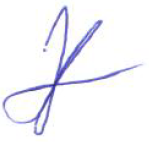 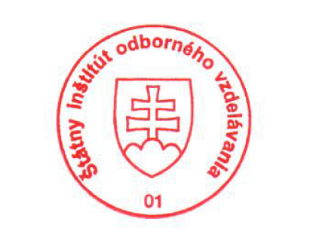 Bellova 54/a,837 63 Bratislavaeuropass@siov.sk www.europass.skŠtátny inštitút odborného vzdelávania Bellova 54/a,837 63 Bratislavaeuropass@siov.sk www.europass.sk